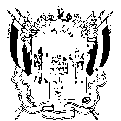 ТЕРРИТОРИАЛЬНАЯ ИЗБИРАТЕЛЬНАЯ КОМИССИЯ КОНСТАНТИНОВСКОГО РАЙОНА РОСТОВСКОЙ ОБЛАСТИПОСТАНОВЛЕНИЕ15 июня 2019 г. 									№125-25г. КонстантиновскВ соответствии с пунктом 12 статьи 17 Федерального закона
от 12.06.2002№ 67-ФЗ «Об основных гарантиях избирательных прав 
и права на участие в референдуме граждан Российской Федерации», частью 13 статьи 10 Областного закона от 12.05.2016 № 525-ЗС «О выборах 
и референдумах в Ростовской области»,Территориальная избирательная комиссия Константиновского района  Ростовской области ПОСТАНОВЛЯЕТ:1. Утвердить Порядок и сроки изготовления, использования, передачи, заверения и уточнения второго экземпляра списка избирателей на дополнительных выборах депутата Собрания депутатов Константиновского городского поселения четвертого созыва по Константиновскому одномандатному избирательному округу №8 согласно приложению.2. Направить настоящее постановление председателю участковой избирательной комиссии избирательного участка №920.3. Контроль за исполнением настоящего постановления возложить на секретаря  Территориальной избирательной комиссии Константиновского района Ростовской области  Быкадорову Е.В.Председатель комиссии				    		И.В.КазаковаСекретарь комиссии 							Е.В.БыкадороваУТВЕРЖДЕНПостановлением Территориальной избирательной комиссии Константиновского района Ростовской областиот 15.06.2019 г.  № 125-25Порядок и сроки изготовления, использования, передачи, заверения и уточнения второго экземпляра списка избирателей  на дополнительных выборах депутата Собрания депутатов Константиновского городского поселения четвертого созыва по Константиновскому одномандатному избирательному округу №8.1. Второй экземпляр списка избирателей используется при утрате или непредвиденной порче первого экземпляра списка избирателей.2. При наступлении обстоятельств, указанных в пункте 1 настоящего Порядка, участковая комиссия составляет акт, который подписывается ее председателем и секретарем и заверяется печатью участковой избирательнойкомиссии. Под актом могут поставить свои подписи присутствовавшие при этом члены участковой избирательнойкомиссии как с правом решающего, так и с правом совещательного голоса, а также наблюдатели.3. Акт составляется в двух экземплярах. Первый экземпляр акта остается в участковой избирательнойкомиссии, а второй направляется 
в территориальную избирательнуюкомиссию вместе с обращением участковой избирательнойкомиссии о передаче второго экземпляра списка избирателей.4. Решение об использовании второго экземпляра списка избирателей для голосования на соответствующем избирательном участке принимает территориальная избирательная комиссия.5. Второй экземпляр списка избирателей, хранящийся в машиночитаемом виде, распечатывается на бумажном носителе, подписывается председателем 
и секретарем территориальной избирательнойкомиссии и заверяется печатью.6. Список избирателей передается территориальной избирательной комиссией в соответствующую участковую комиссию по акту.7. Во второй экземпляр списка избирателей переносятся все изменения 
и отметки с первого экземпляра списка избирателей, а если это невозможно - 
с документов, на основании которых они вносились в первый экземпляр списка избирателей. В случае если эти документы утрачены (испорчены), избирательные комиссии принимают меры для их повторного получения.8. Дальнейшая работа со вторым экземпляром списка избирателей осуществляется в порядке, установленном для использования первого экземпляра списка избирателей. 9. Второй экземпляр списка избирателей, составленный в электронном виде, также используется при проведении досрочного голосования в помещении территориальной избирательной комиссии, согласно Постановлению ЦИК России от 04.06.2014 №233/1480-6 «Порядок и сроки представления информации о числе избирателей, участников референдума, проголосовавших досрочно в помещениях комиссий».Об утверждении Порядка и сроков изготовления, использования, передачи, заверения и уточнения второго экземпляра списка избирателей на дополнительных выборах депутата Собрания депутатов Константиновского городского поселения  четвертого созыва по Константиновскому одномандатному избирательному округу №8.